ҚР БІЛІМ ЖӘНЕ ҒЫЛЫМ МИНИСТРЛІГІК.МАКПАЛЕЕВ АТ. №4 ЖАЛПЫ ОРТА БІЛІМ БЕРУ МЕКТЕБІСан есімнің емлесіҚҰРАСТЫРҒАН: ЗАИРОВ СЛЯМ РУСЛАНОВИЧ2014 – 2015 оқу жылыКүні: 06.12.14 Пәні:қазақ тілі Сыныбы: 6 «А»Сабақтың тақырыбы: Сан есімнің емлесіСабақтың мақсаты: жинақтық және болжалдық сан есім туралы алған білімдерін бекіту;сөйлем ішінен сан есімдерді ажырата білу.Сабақтың түрі: араласСабақтың әдіс-тәсілдері: талдау,практикалық,көрнекілік.Сабақтың көрнекілігі: интербелсенді тақтаСабақтың барысы:а) Ұйымдастыру кезеңі :Сыныпқа кіремін, оқушылармен амандасу:Сәлеметсіңдерме балалар!түгелдеу,оқу құралдарын тексеру, сыныптың тазалығына көңіл бөлуә) Үй тапсырмасын пысықтау :Үйге берілген жаттығуды тексеремін.174-жаттығу. Сөйлемдерді оқып,сан есімдерді мағыналық түрлеріне,жасалу жолына қарай ажыратыңдар.177-жаттығу. Сөйлемдерді оқып, құрамындағы сан есімдерді мағыналық түріне қарай ажыратыңдар.б) Жаңа сабақты түсіндіру :Күрделі сан есімнің әр сыңары бөлек жаазылады. Мысалы: жүз бір,жиырма бесінші,бір мың тоғыз жүз сексен бес, т.б.Цифрмен таңбаланатын дара және күрделі сан есімКітаппен жұмыс :172-жаттығу. Берілген есептік сан есімдерден топтау сан есімдерін жасап, оларды дәптерлеріңе сөзбен жазыңдар.Үлгі: үш-үштен, бес-бестен, . . .3,5,10,8,6,2,40,70,80,100,1000.173-жаттығу.Сөзбен берілген есептік сан есімдерден реттік,болжалдық және топтау сан есімдерін жасап жазыңдар.Үлгі: реттік сан есім: жүзінші, . . .болжалдық сан есім: жүздеген,жүз шамалы,жүзге тарта,жүздей, . . .топтау сан есім: жүз-жүзден, . . .Жүз,елу,алпыс,тоқсан,мың.175-жаттығу. Бөлшектік сан есімдерді қатыстырып сөйлем құраңдар.Бүкіл оқушылармен жұмыс : Цифрмен берілген бөлшектік сан есімдерді сөзбен жазыңдар.; ; 2 ; 12,5; 28 ; ; ; 1 ; 76,02.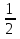 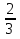 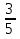 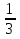 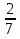 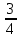 Білімді бекіту :Топтау сан есім дегеніміз не?Сұрақтары қандай?Бөлшектік сан есім дегеніміз не?Рефлексия:«___» сынып оқушысы _____________________________________Бүгін мен білдім … _______________________________________________________________________Қызықты болды ..._______________________________________________________________________Қиын болды … _______________________________________________________________________Пайдалы болды … _______________________________________________________________________Мен жаттығуларды орындадым … _____________________________________________________________________Сабақта түсінгенім … ________________________________________________Бағалау : Сабаққа қатысып отырған оқушылардың білімдері бағаланады.Үйге тапсырма :Сабақ аяқталды! Сау болыңдар!